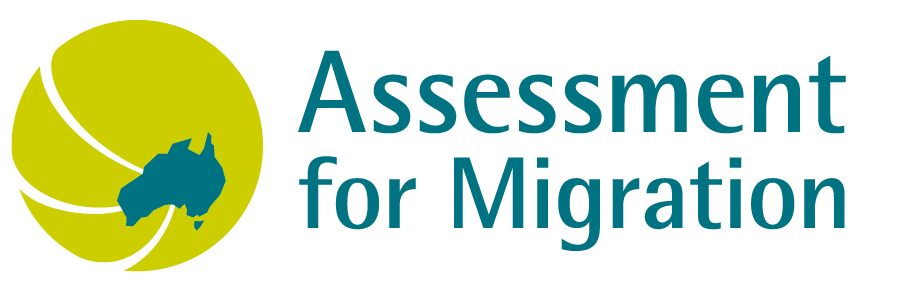 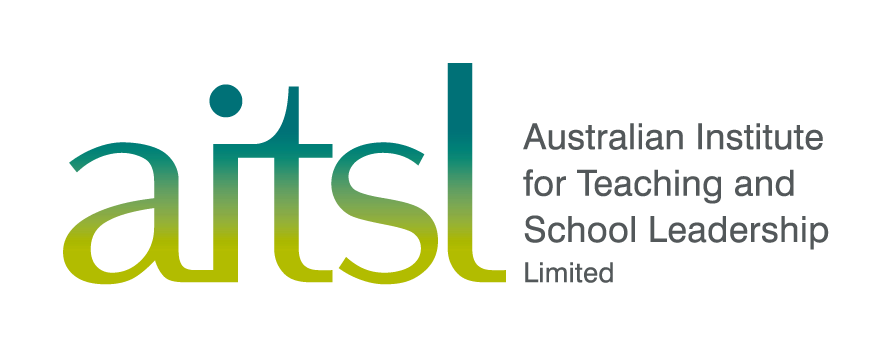 Part A – Assessment criteriaFor the purposes of AITSL Assessment for Migration a teacher of the hearing impaired is a specialist qualified teacher for working with hearing impaired students in primary, middle and secondary schools.Assessment criteria for Teacher of the Hearing Impaired (ANZSCO 241512)
All applications will be assessed against two (2) criteria. Applications must meet BOTH criteria to obtain a successful outcome.
Criterion 1. Qualifications 
Completion of a minimum of four years full-time (or part-time equivalent) higher education (university) level study that results in qualification/s. This must include a relevant initial teacher education qualification and can include other qualifications. Initial teacher education qualification requirementThe study must include an initial teacher education qualification comparable to the educational level of an Australian Bachelor degree (Australian Qualifications Framework Level 7) or higher, which includes: at least one year full-time (or part-time equivalent) higher education (university) level study of initial teacher educationcompletion of at least 45 days of supervised teaching practice with students in a school setting*.* For information about suitable evidence of supervised teaching practice see Part B.Special education study requirement The study must include one year full-time (or part-time equivalent) study of relevant special education resulting in award of a qualification comparable to the educational level of an Australian Bachelor degree (Australian Qualifications Framework 7) or higher.If this study is a component of the initial teacher education qualification then the supervised teaching practice must be completed with hearing impaired students.If this study is separate to the initial teacher education qualification then the special education study must include a minimum of 30 days of supervised teaching practice with hearing impaired students.Other higher education qualifications requirementsOther qualification/s contributing to the four years of study must be comparable to the educational level of an Australian Advanced Diploma/Associate Degree (Australian Qualifications Framework Level 6) or higher. Criterion 2. English language proficiency 
Proficiency in English language demonstrated by ONE of the following:
Option 1Completion of at least four full years of study (or part-time equivalent) in higher education (university) in Australia, Canada, the Republic of Ireland, New Zealand, the United Kingdom or the United States of America resulting in qualification/s comparable to the educational level of an Australian Bachelor degree (Australian Qualifications Framework Level 7) or higher. This study must include a recognised initial teacher education qualification. 
Or


Option 2 An Academic version of the International English Language Testing System (IELTS) Test Report Form (TRF) that shows a score of at least 7.0 for both Reading and Writing; and a score of at least 8.0 for both Speaking and Listening. The IELTS test scores must appear on a single IELTS TRF and be the result of a test undertaken during the 24 month period prior to submitting an application. 
NOTE:  AITSL reserves the right to ask an applicant to undertake the Academic version of the IELTS test if there is uncertainty about their level of English language proficiency.Part B - GuideThis application is for AITSL skills assessment for the nominated occupation of Teacher of the Hearing Impaired (ANZSCO 241512).AITSL recommends that applicants read this guide thoroughly to assist with preparation and submission of the application.
The AITSL skills assessment process
An AITSL skills assessment involves the following steps:1. Getting ready2. Complete your application3. Submit your application4. Receive your assessment5. After your assessment1. Getting readyPrior to commencing your applicationVisit the Department of Home Affairs www.homeaffairs.gov.au for information about visa requirementsReview the AITSL Assessment for Migration Frequently Asked Questions page 
www.aitsl.edu.au/migrate-to-australia/frequently-asked-questionsAssessment feesPayment of the assessment fee is required to commence an assessment. AITSL processes payment of the fee using the credit card authorisation, located in your application form. AITSL only accepts payment by Visa and MasterCard.

The AITSL Assessment for Migration fees at 1 July 2018 are:
Skills assessment					AUD830Skilled employment statement (SES)		AUD224*Appeal of assessment outcome			AUD830Additional copy of assessment outcome		AUD95*A fee applies when a SES is requested more than six months after the issue of a positive assessment outcome or when an applicant wants a previous SES to be revised/updated to include recent employment.Migration agentAn applicant can nominate an agent to submit an application on his or her behalf. Where an agent is nominated, all correspondence including the assessment outcome will be addressed to the agent.Applicant responsibilityApplicants are responsible for the content of their application, whether completed by themselves or an agent. If false or misleading information is submitted, AITSL will decline to assess the application and any future applications submitted in the applicant’s name. AITSL will also notify the Department of Home Affairs.2. Complete your application
Applicants are required to provide a range of certified copies of original documents as part of their application. Use the application checklist in Part C to compile all application documents.Document preparation

Colour copies
Applicants are required to submit colour copies with a minimum resolution of 300dpi. Do not submit:Copies that are missing part of a document (header, footer, all pages)Copies of photographsBlack and white copiesLow resolution copiesCopies of copiesCertified documents
All documents must be certified copies of original documents. Documents must be certified by one of the following authorised persons. The listed certifiers do not need to be located in Australia.Certified Practising AccountantJustice of the PeaceJudgeChartered Accountant Notary PublicCommissioner for OathsSolicitorMagistrateAustralian Embassy/High Commission staffRegistered medical doctorSchool principalThe certifier must:clearly indicate on each page of each document that it is a certified true copy of the original documentsign and date each page of each document provide their full name, occupation, address and phone number.AITSL will not accept certified electronic/scanned documents, a certified copy of a copy or a copy with previous certification stamps. Original documents and copies of documents, submitted as part of an application, will not be returned to the applicant or agent. Translation of documents
All documents in a language other than English must:be translated into English by an accredited translator (in any country) and include the name, authority and contact details of the translator, with the documents.  Applicants must provide certified copies of the original language documents and certified copies of the translated documents.  Please do not submit your application bound, stapled or in plastic sleeves.

Document contentEvidence of supervised teaching practice
Supervised teaching practice is the compulsory component of an initial teacher education (ITE) program during which time a student teacher is on a school placement and engaged in teaching and learning process with school students. This teaching practice is under the supervision of a qualified teacher and university education staff and is formally assessed.An official statement from the university awarding the ITE qualification (not affiliated colleges, schools or training providers) is required as evidence of supervised teaching practice.The document must:be on official university letterheadbe signed and dated by a university representativestate the duration of the supervised teaching practice completedstate the age range of the students taughtstate the setting in which the practice was completed.Recent graduates from Australian universities
Applicants who have completed qualifications at an Australian university in the six months prior to submitting an application are not required to provide a final award certificate (testamur). Recent graduates from an Australian university are required to submit:a final academic transcript for each year of studyan official statement confirming completion of study by the university registrar.For studies completed in Australia more than six months before submitting an application to AITSL, a final award certificate (testamur) must be submitted.Qualifications from the People’s Republic of China
Applicants with qualifications from the People’s Republic of China are required to submit original bound booklets, issued by a Notary Public Office in China, for the following degree documents:certificate of graduationfinal academic transcriptdegree certificate.Each booklet must include a notarial certificate providing evidence that the document is a true copy of the original. These documents remain on the applicant’s assessment file and will not be returned.Privacy policy
The information provided will be used only for the purpose of an assessment by AITSL. When necessary, AITSL may make enquiries in order to complete the assessment of an application. In certain circumstances, information and documents provided as part of this application may be provided to the Department of Home Affairs, who may use the information for their lawful purposes and in accordance with the Privacy Act 1988.3. Submit your application
Submit complete applications only. All parts of Part C must be completed and certified copies of all required supporting documents enclosed. Applications must be submitted in hardcopy only. Electronic documents will not be accepted. 

Please ensure you have signed your application form, including payment authorisation.Retain a copy of your application form and supporting documents for your records.Applications can be sent to our Post Office (PO) Box address or courier address. 4. Receive your assessmentNotification and contactUpon receipt of an application and approval of payment, AITSL will send a notification email with a reference number with the prefix ‘WAMS’ to the applicant or their nominated agent. This email may take up to ten (10) working days from the date AITSL receives the application. Applicants must contact AITSL by email to notify of any change to a postal or email address.Assessment timeThe standard assessment time is 10 weeks from the date of AITSL’s initial notification email. Submission of an incorrect or incomplete application will delay the assessment outcome. AITSL does not offer a fast track assessment service. If an outcome is required by a specific date it is the applicant’s responsibility to submit an application as early as possible. All assessment applications are processed in the order in which they are received. AITSL does not provide information on the progress or status of an assessment application.Document request by AITSLAs part of the assessment process it may be necessary for AITSL to request additional documentation or information from the applicant or a third party.Assessment outcomeThe assessment outcome will be sent via Australia Post registered mail or registered international mail. Outcomes are not provided electronically or via telephone. Only one original assessment outcome is issued. A black and white copy of the copy of the original outcome is available on request for a fee.Successful applicants will receive an AITSL Skills Assessment Certificate valid for two (2) years from the date of issue.5. After your assessment
Contact the Department of Home Affairs for next steps in your migration process.To work as a teacher in Australia you will need to gain registration with the teacher regulatory authority in the relevant state/territory. A complete list of teacher regulatory authorities is available on our website www.aitsl.edu.au/find-your-local-regulatory-authority.Requested by applicantAdditional copies of the original outcome document are available on request for a fee.New evidenceIf you wish to submit new evidence obtained after the date of the assessment outcome such as a recent qualification or an Academic IELTS test result, a new assessment application will need to be submitted.AppealA formal appeal can be requested if an applicant does not agree with the assessment outcome. The request must be made within sixty (60) days of the date the outcome was issued. The fee for an appeal is AUD830, and is payable in advance.Part C – Application form 	Section 1 of 9Application checklistThis application checklist is provided to assist you with preparing and submitting a complete application. Complete and include the checklist with your application.Application form 	Application form, including signed declaration (required)		Proof of identity 	Passport identity page – must be current and valid at time of application (required) 	Evidence of name change. E.g. birth certificate, marriage certificate, or deed poll (if applicable)QualificationsInitial Teacher Education (ITE) qualification (page 11) 	Final award certificate (testamur) for ITE qualification from awarding university (required) 	Final academic transcript for each year of the ITE qualification from awarding university (required)	Evidence of supervised teaching practice: an official, signed and dated document from the awarding university (required) 	ii. Special education qualification (page 12) 	Final award certificate (testamur) for special education qualification from awarding university (required) 	Final academic transcript for each year of special education qualification from awarding university (required)	Evidence of supervised teaching practice: an official, signed and dated document from the awarding university (if applicable) 	iii. Other higher education qualifications (page 13) 	Final award certificate (testamur) for all other qualifications from each awarding university (required)	 	Final academic transcript for each year of other qualifications from each awarding university (required)	English language proficiency (page 14) 	Academic International English Language Testing System (IELTS) Test Report Form (TRF) (if applicable)Part C – Application form 	Section 2 of 9Applicant detailsPersonal detailsAgent authorisation and contact details (if applicable)Part C – Application form 	Section 3 of 8Initial Teacher Education (ITE) qualificationComplete details of your teaching qualification.AITSL does not assess short courses (less than one year full-time study), professional development programs or incomplete qualifications.Part C – Application form 	Section 4 of 9Special education qualificationComplete details of your special education qualification. If this is the same qualification as your teaching qualification (Page 11) please mark this page as intentionally left blank.AITSL does not assess short courses (less than one year full-time study), professional development programs or incomplete qualifications.Part C – Application form 	Section 5 of 9Other higher education qualificationsList all other higher education qualifications. AITSL does not assess short courses (less than one year full-time study), professional development programs or incomplete qualifications.Copy this page to include additional higher education qualifications.Part C – Application form 	Section 6 of 9English language proficiencyAll applicants must meet the English language proficiency criterion by meeting one of the following options. The criterion is informed by the nationally consistent registration requirements which represent the standard of English required for teaching in Australian schools.Please select one of the following options:
	Option 1Completion of at least four full years of study (or part-time equivalent) in higher education (university) in Australia, Canada, the Republic of Ireland, New Zealand, the United Kingdom or the United States of America resulting in qualification/s comparable to the educational level of an Australian Bachelor degree (Australian Qualifications Framework Level 7) or higher. This study must include a relevant initial teacher education qualification. Or	Option 2An Academic version of the International English Language Testing System (IELTS) Test Report Form (TRF) that shows a score of at least 7.0 for both Reading and Writing; and a score of at least 8.0 for both Speaking and Listening. The IELTS test scores must appear on a single IELTS TRF and be the result of a test undertaken during the 24 month period prior to submitting an application. NOTE:  AITSL reserves the right to ask an applicant to undertake the Academic version of the IELTS test if there is uncertainty about their level of English language proficiency.Part C – Application form 	Section 7 of 9Certifying officer detailsCopy this page and include with your application if you need to identify more than one certifier.Part C – Application form 	Section 8 of 9Payment authorisationPayment AdviceThe skills assessment fee is AUD830Ensure all the information in the payment authorisation is correct, including cardholder’s name and signature.Ensure sufficient credit is available to complete the transaction.Ensure that you have notified your bank you have authorised an overseas transaction.Assessment of an application will not commence until a successful payment is processed.Credit card authorisationComplete all sections.Part C – Application form 	Section 9 of 9Applicant declarationI, (insert applicant’s name)…………………………..……………………………………………declare that:Request for Skilled Employment Statement (Optional)Postal Office address AITSL Assessment for MigrationPO Box 347 Curtin ACT 2605Australia 	Courier address 	AITSL Assessment for Migration	Suite 29, 2 Endeavour House	Captain Cook Crescent 
	Manuka ACT 2603	AustraliaTitle (Miss, Mrs, Mr, Ms, Dr):                 	Gender:  Female  Male  UnspecifiedFirst name:                                                       Family name:                                                                        Official name on passport:                                                                                                              Previous family name(s):                                                                                                              Date of birth (dd/mm/yyyy):    /    /     Country of birth:                                                                                                              Postal address:                                                                                                                                              Email address:                                                                                                               Previous AITSL Assessment number (if applicable):                                                     Teacher registration (Australia):                                                                                                    Title (Miss, Mrs, Mr, Ms, Dr):              Full name:                                                                                                              Company name:                                                                                                              Postal address:                                                                                                                                              Email address:                                                                                                               Applicant’s original signature (not agent):Date (dd/mm/yyyy):    /    /     Title of award:                                                                                                              Title of award:                                                                                                              Year completed:                   Year awarded:                   Awarding institution:                                                                                                              Awarding institution:                                                                                                              Country of institution:                                                                                                              Country of institution:                                                                                                              Duration of supervised teaching practice:                                                                                                              Duration of supervised teaching practice:                                                                                                              Standard full-time duration of qualification (years):                   Standard full-time duration of qualification (years):                   Reason if completed in less time than normal time:                                                                                                              Reason if completed in less time than normal time:                                                                                                              Start date:                    	Finish date:                   Duration of study (years):                   Study type (select one):  Full-time 	  Part-timeStudy type (select one):  Full-time 	  Part-timeTitle of award:                                                                                                              Title of award:                                                                                                              Year completed:                   Year awarded:                   Awarding institution:                                                                                                              Awarding institution:                                                                                                              Country of institution:                                                                                                              Country of institution:                                                                                                              Duration of supervised teaching practice:                                                                                                              Duration of supervised teaching practice:                                                                                                              Standard full-time duration of qualification (years):                   Standard full-time duration of qualification (years):                   Reason if completed in less time than normal time:                                                                                                              Reason if completed in less time than normal time:                                                                                                              Start date:                    	Finish date:                   Duration of study (years):                   Study type (select one):  Full-time 	  Part-timeStudy type (select one):  Full-time 	  Part-timeQualification 1Qualification 1Title of award:                                                                                                              Title of award:                                                                                                              Year completed:                   Year awarded:                   Awarding institution:                                                                                                              Awarding institution:                                                                                                              Country of institution:                                                                                                              Country of institution:                                                                                                              Standard full-time duration of qualification (years):                   Standard full-time duration of qualification (years):                   Reason if completed in less time than normal time:                                                                                                              Reason if completed in less time than normal time:                                                                                                              Start date:                    	Finish date:                   Duration of study (years):                   Study type (select one):  Full-time 	  Part-timeStudy type (select one):  Full-time 	  Part-timeQualification 2Qualification 2Title of award:                                                                                                              Title of award:                                                                                                              Year completed:                   Year awarded:                   Awarding institution:                                                                                                              Awarding institution:                                                                                                              Country of institution:                                                                                                              Country of institution:                                                                                                              Standard duration of qualification (years):                   Standard duration of qualification (years):                   Reason if completed in less time than normal time:                                                                                                              Reason if completed in less time than normal time:                                                                                                              Start date:                    	Finish date:                   Duration of study (years):                   Study type (select one):  Full-time 	 Part-timeStudy type (select one):  Full-time 	 Part-timeName:                                                                                                              Name:                                                                                                              Email:                                                                                                              Email:                                                                                                              Telephone number:                                               Telephone number:                                               Additional details:                                                                                                              (professional registration number if applicable)Additional details:                                                                                                              (professional registration number if applicable)OccupationOccupation	Certified Practising Accountant	Solicitor	Justice of the Peace	Magistrate	Judge	Australian Embassy/High 	Commission staff	Chartered Accountant	Registered medical doctor	Notary Public	School principal	Commissioner for Oaths
Card type Visa		 MasterCard	(indicate one only)Name on cardCredit card number     /      /      /     	Expiry date   /   	(mm/yy)I authorise AITSL to deduct the skills assessment fee of AUD830I authorise AITSL to deduct the skills assessment fee of AUD830Cardholder’s signatureCurrent date      /       /      	(dd/mm/yyyy)Please check
1I am lodging a complete application for assessment for the nominated occupation Teacher of the Hearing Impaired (ANZSCO 241512)2I have read and understood the assessment criteria 3I have read and understood the advice on supporting documents and enclose correctly certified copies of required supporting documentation 4I have read and understood AITSL’s Privacy policy5The information contained in this Application Form and supporting documents is true and correct 6I understand that submission of an incorrect or incomplete application will result in a delay to the standard assessment time7I understand if additional information is requested and I fail to provide this by the specified date, my file will be closed and I will not be entitled to a refund8I understand information contained in this Application Form and supporting documents may be provided to the Department of Home Affairs9I understand providing false or misleading information is a serious offence under the Criminal Code 10I understand if I submit false or misleading information AITSL will notify the Department of Home Affairs and will decline to assess my application and any further assessment applications submitted in my name 11If I have disclosed anyone else’s personal information, I confirm that it is with their consent 12I undertake to inform AITSL of any changes to my circumstances (e.g. name change, change of email or postal address) while my application is being considered13I authorise AITSL to make enquiries necessary to assist in the completion of my assessment application, including verifying qualifications with the awarding institution/s14I am the person named in this application and the supporting documents.Applicant’s signature (not agent):Date:     /    /       (dd/mm/yyyy)Applicant’s signature (not agent):Date:     /    /       (dd/mm/yyyy)Applicant’s signature (not agent):Date:     /    /       (dd/mm/yyyy)A skilled employment statement is an optional summary of your relevant skilled employment which you can use as part of the Points Test for skilled migration. If you gain a positive skills assessment you can receive a statement. We can assess skilled employment that was:completed in any countryclosely related to your nominated school teacher occupationundertaken within the past 10 yearsundertaken after the completion of an initial teacher education qualificationfor at least four consecutive weeks and at least 20 hours per weekundertaken within a registered school settingpaid employment.To be included in a skilled employment statement, your employment in Australia must total at least one year. For employment outside Australia it must total a minimum of three years.A skilled employment statement requires an applicant to submit original employment statements on official letterhead of the employing authority, be signed and dated and include the following information:name of schoolname of employeraddress of employerdates of employment - start and finish dates (month/year)title of position/jobhours of employment per week.Skilled employment advice is based on original statements of employment only. Statements of employment remain an official AITSL record and will not be returned to the applicant. Certified copies of employment statements, pay slips or employment contracts are not acceptable. Be sure to include your original statements to your completed request form.Complete this request form and include it, and your original employment statements, with your application for skills assessment if you wish to receive a skilled employment statement.	Yes, I wish to receive a Skilled Employment Statement if I receive a positive skills 	assessment. 	Yes, I have included my original employment statement/s with this request.	Yes, I confirm that the content of the original employment statement/s is true and correct 	and refers to employment completed by the applicant.Applicant name:                                                                                                              Applicant’s signature:Date:     /    /       (dd/mm/yyyy)